First Name of Application CV No 1680180Whatsapp Mobile: +971504753686 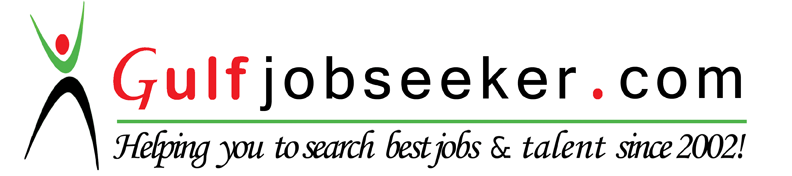 To get contact details of this candidate Purchase our CV Database Access on this link.http://www.gulfjobseeker.com/employer/services/buycvdatabase.php Personal ProfileAn ethical, honest and self-motivated person, who has passion to adopt unique and innovative teaching methodologies to make the subject interesting, easy and understandable for all the students, While teaching the students at different levels I have proved myself an excellent and result oriented teacher.Functional Area: EducationEducation & QualificationMS (Applied Mathematics )   NCBA University, Lahore Pakistan                                        2013                                                                                                                                                  M.SC (Mathematics)Punjab University, Lahore Pakistan                                            2008    B.EDAIOU, Faisalabad Pakistan                                                         2010                                                                    B.SC (Double Mathematics, Economics)GIC, Faisalabad Pakistan                                                           2006                                                                    FAFJDC, Faisalabad Pakistan	                                          2004	                                                              ProfessionalExperience Subject Specialist at Unique High School(2013 till 2014) I have taken lectures as subject specialist at different levels and have proven myself as an excellent and result oriented teacher.Teacher Internee at Govt. College For Women Faisalabad(2011 till 2012) My role was to support senior staff members for preparation of notes and handling internal exams at Intermediate level. I also have taken lectures at Intermediate level.School Teacher at Seerat Public School(2008 till 2011) My key responsibility was to handle the classes at Primary and Middle Standard Level and I always have shown outstanding results.InterestsReferencesSocial work, DebatingAvailable if required